PSAT/NMSQT RegistrationPSAT test date: Tuesday, October 25, 2022Juniors are encouraged to take the PSAT as results are helpful in identifying strengths and weaknesses and forecasting SAT scores. By taking the PSAT/NMSQT, juniors are entered into scholarship competitions administered by the National Merit Scholarship Program and additional scholarship providers. Visit www.collegeboard.com/psat/ for more information.To register complete the bottom portion of this form and return it to the counseling office, along with the $20 fee, by Thursday, October 20, 2022. Fee waivers are available for eligible students, please see Miss Cap.Test Date:	Tuesday, October 25, 2022Time:		8:00 amLocation:	Brentwood High School(Testing rooms will be posted)All testers are advised to bring at least two #2 pencils and a calculator.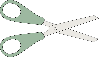 SPACE IS LIMITED - Register TODAY for the PSAT! Study guides are available in the counseling office for students to pick up once they are registered. Return the bottom of this form to the counseling office along with the $20 fee. REFUNDS WILL NOT BE ISSUED FOR ABSENT STUDENTS.    *Keep the top portion for test day information. Please print:   Student’s name									GradePayments can be made by cash or check payable to Brentwood High School.